DPTO DE CIENCIASPROF. HECTOR OLIVARES V2020GUIA  TEORICALos hidrocarburosSon compuestos orgánicos que contienen carbono e hidrógeno. En la naturaleza se encuentran formando parte del petróleo y gas natural.       El petróleo.          Es un compuesto químico complejo en el que coexisten partes sólidas, líquidas y gaseosas. Está formado en su gran mayoría por hidrocarburos y, por otra, pequeñas proporciones de nitrógeno, azufre, oxígeno y algunos metales. Se presenta de forma natural en depósitos de roca sedimentaria y sólo en lugares en los que hubo mar. Su color es variable, entre el ámbar y el negro y el significado etimológico de la palabra petróleo es aceite de piedra, por tener la textura de un aceite y encontrarse en yacimientos de roca sedimentaria.OrigenLa teoría orgánica, plantea los siguientes factores para la formación del petróleo:Ausencia de aireLos restos de plantas y animalesLa gran presión de las capas de tierraLas altas temperaturasLa acción de bacterias, etc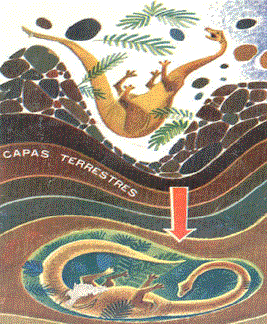            Representación de la teoría orgánicaExtracciónLuego de ser extraído, el petróleo será procesado en  estructuras industriales, llamadas refinerías.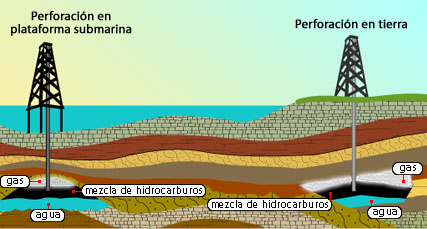         Figura 2: Tipos de perforación para la obtención de petróleo      Cracking (destilación o fraccionamiento)Este proceso ocurre en las torres de las refinerías. Mediante la aplicación de calor, se separan los componentes del petróleo para obtener distintos productos (figura 3). Las fracciones más ligeras (propano, butano, gasolina y turbosina) se obtienen en la parte superior de la torre; las más pesadas (diesel y gasóleo), en la parte inferior, y el residuo se extrae por el fondo. Dos de los principales objetivos de las refinerías de petróleo son la separación y la transformación de hidrocarburo para obtener combustibles de uso doméstico e industrial.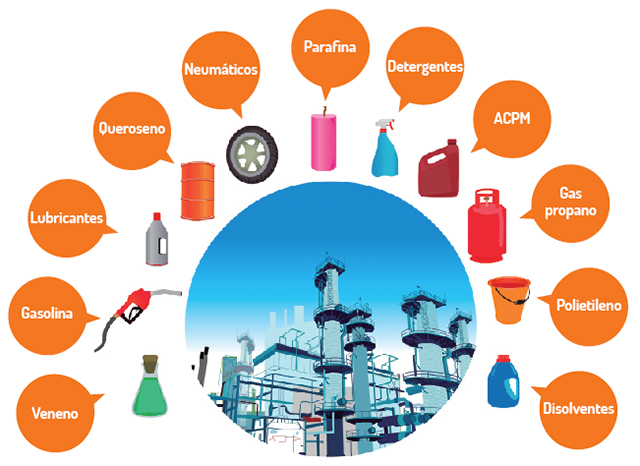       Productos obtenidos del petróleo, mediante el proceso de cracking¿Sabías que?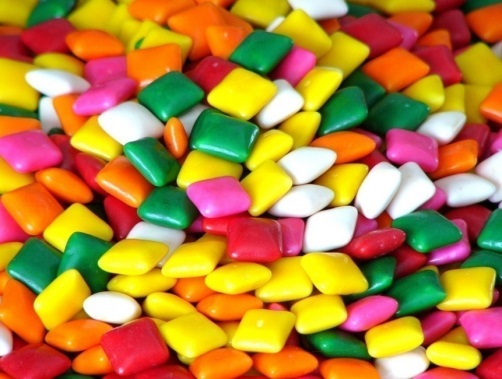 Representación de los compuestos orgánicosLos compuestos orgánicos se pueden representar de diferentes maneras (tabla 1)Tabla 1: Representación de los compuestos orgánicosAlcanosCaracterísticasSon conocidos como parafinasSon hidrocarburos saturados, ya que poseen solo enlaces simplesLos carbonos de su estructura tienen la característica de tener hibridación sp3Su estructura general es:Donde R corresponde a una cadena hidrocarbonadaSu fórmula general es:       NomenclaturaPara nombrar a los alcanos es importante tener en cuenta 2 aspectos: el número de átomos de carbono que lo componen (figura 4) y si su cadena es lineal, ramificada o cíclica.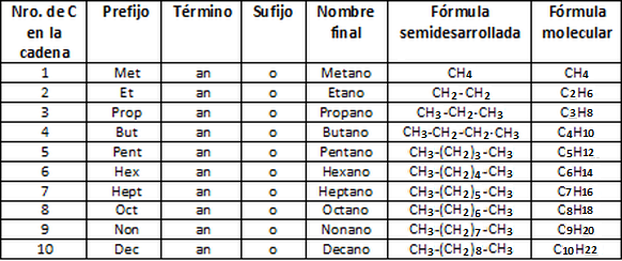 Figura 4: Terminología para nomenclatura de alcanos¿Cómo nombrar los alcanos lineales?                  EjemploPrimero: se tienen que numerar los átomos de carbono en la fórmula estructural escogida                                                             1          2         3          4         5Segundo: se nombra el compuestoComo tiene cinco carbonos, el nombre será pentano¿Cómo nombrar los alcanos cíclicos?                     Ejemplo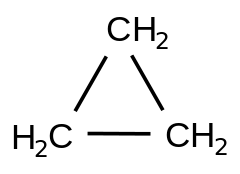 Primero: Se tienen que numerar los átomos de carbono en la fórmula estructural escogidaSegundo: Se nombra el compuesto             Como tiene tres  carbonos y la estructura forma un ciclo, el nombre será  CICLO PROPANO  Sabias que?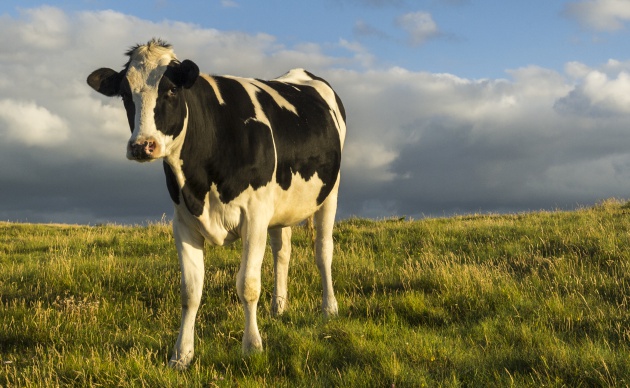       AlquenosCaracterísticasConocidos como olefinasSon hidrocarburos insaturados, ya queque poseen entre dos de sus carbonos enlace dobleLos carbonos que sostienen el doble enlace tienen hibridación sp2Su estructura general:Donde R corresponde a una cadena hidrocarbonadaSu fórmula general:  NomenclaturaEs necesario tener en cuenta varios aspectos importantes: el número de átomos de carbono que lo componen, si su cadena es lineal, ramificada o cíclica y la posición del doble enlace¿Cómo nombrar los alquenos lineales?EjemploPrimero: Se numeran los átomos de carbono en la fórmula estructural del compuesto escogido. Se debe comenzar por el extremo donde el doble enlace quede con la menor numeración.                                                        1         2          3          4        5          6Segundo: se ubica en que carbono está el doble enlaceEn este caso está en el carbono 2Tercero: se nombra el compuestoComo tiene seis carbonos y el doble enlace está en el carbono 2, el nombre será 2–hexeno          ¿Sabías que?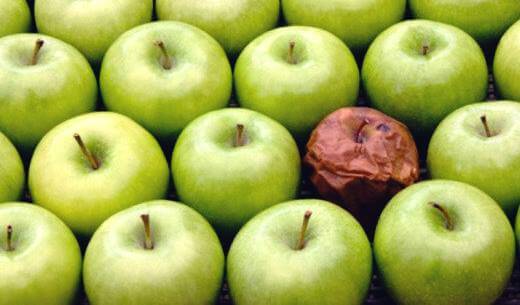 AlquinosCaracterísticasConocidos como compuestos acetilénicosSon hidrocarburos insaturados, ya que poseen entre dos de sus carbonos enlace tripleLos carbonos que sostienen el triple enlace tienen hibridación spSu estructura general:Donde R corresponde a una cadena hidrocarbonadaSu fórmula general es:       NomenclaturaEs necesario tener en cuenta varios aspectos importantes: el número de átomos de carbono que lo componen, si su cadena es lineal, ramificada o cíclica y la posición del triple enlace¿Cómo nombrar los alquinos lineales?EjemploPrimero: Se numeran los átomos de carbono en la fórmula estructural del compuesto escogido. Se debe comenzar por el extremo donde el doble enlace quede con la menor numeración.                                                         1         2         3         4        5         6Segundo: se ubica en que carbono está el triple enlaceEn este caso está en el carbono 3Tercero: se nombra el compuestoComo tiene seis carbonos y el triple enlace está en el carbono 3, el nombre será 3–hexino¿Sabías que?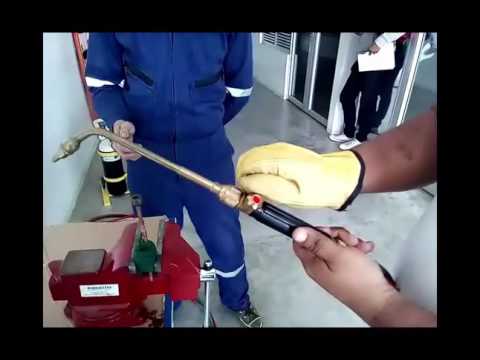        Hidrocarburos ramificadosPara nombrar a los hidrocarburos ramificados es necesario tener en cuenta varios aspectos importantes: en primer lugar, el número de átomos de carbono que componen la cadena principal, la cantidad de ramificaciones que tiene y la forma en que se nombran las ramificaciones (figura 5), es decir, los radicales o sustituyentes, de acuerdo a su cantidad de carbonos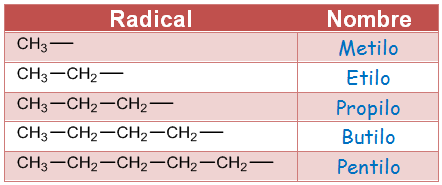 Figura 5: Terminología de los radicales de acuerdo a la cantidad de carbonos¿Cómo se nombran los alcanos, alquenos y alquinos ramificados?Primero: se elige la cadena principal, es decir la que contenga la mayor cantidad de carbonos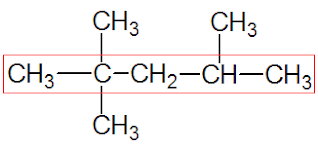 Segundo: Se numera la cadena principal. Los sustituyentes deben presentar el menor valor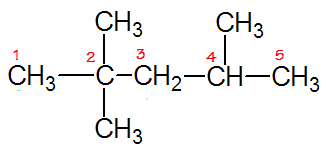 Tercero: Se identifica en qué carbono se encuentra el sustituyente.  En este caso están en el 2 y 4Cuarto: Se escribe el nombre del compuesto. Primero se nombran los sustituyentes por orden alfabético, indicando en qué carbono se encuentran; si hay varios iguales, se agrupan con los prefijos di, tri, tetra. Luego se nombra la cadena principal.2, 2,4-trimetilpentano¿Cómo se nombran los hidrocarburos cíclicos con ramificaciones?Se enumera teniendo en cuenta que los sustituyentes presenten los valores más bajos posibles. En caso de que exista empate, se comenzará a contar por el sustituyente que salga favorecido por el orden alfabético.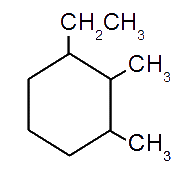 3-etil- 1,2-dimetilciclohexanoTipo de formulaDefiniciónEjemploMolecularExpresa el número real de átomos presentes en la molécula.CondensadaSe escriben todos los átomos que formanla molécula, pero no se muestran todos los enlaces, solo, eventualmente, los enlaces múltiples.DesarrolladaSe colocan todos los átomos y enlaces queforman la molécula.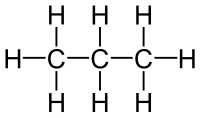 SemidesarrolladaEsta fórmula es una optimización de la desa-rrollada donde no se representan los enlaces entre el hidrógeno y otros átomos.TopológicaCada línea representa un enlace y los átomosde carbono están en los puntos donde dos líneas se encuentran o donde comienza o termina una línea. Los átomos de hidrógeno (cuando están unidos al carbono) no aparecen, pero el resto de los átomos sí.